DMZ network 192.168.0.0/24Edge Transport Server IP: 192.168.0.2/24Branch Internal network: 192.168.2.0/24Branch Public IP: x.x.x.xHQ Internal network: 192.168.1.0/24 Hub Transport Server IP: 192.168.1.6/24 P.S: VPN Tunnel already configured between HQ and Branch offices for both internal network only Required ports to be configured for EdgeSync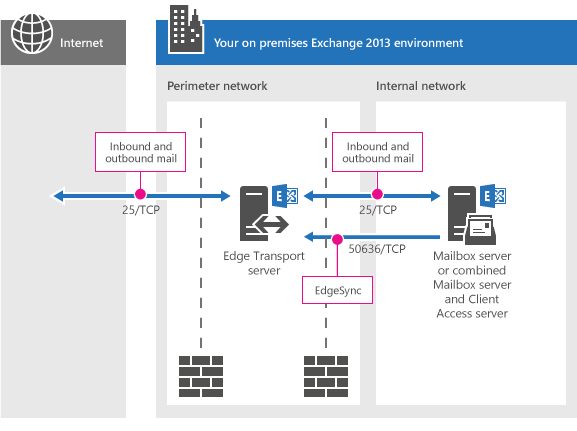 Firewall LocationRuleDescriptionInternet to DMZAllow port 25 to and from all internet hosts to and from the Edge Transport serverPort 25 is used for SMTPInternet to DMZAllow port 53 to all internet hosts from the Edge Transport server Port 53 is required for DNS resolution, which is required to route outbound SMTP messages to internet hosts properly.Internal to DMZAllow port 25 to and from specified Hub Transport server to and from specified Edge Transport serverPort 25 is used for SMTP.Internal to DMZAllow port 50636 from specified Hub Transport server to specified Edge Transport serverPort 50636 is used for Secure Lightweight Directory Access Protocol (SLDAP) replication between Hub Transport server and ADAM database located on the Edge Transport server.Internal to DMZAllow port 3389 from the internal network to the specified Edge Transport serverPort 3389 is used for Remote Desktop Protocol (RDP) connections for managing server remotelyInternal to DMZAllow port 53 from the internal network to the specified Edge Transport server Port 53 is required for DNS resolution, which is required to route messages properly.